HOLY EUCHARIST CATHOLIC PRIMARY SCHOOL1a Oleander Drive, St Albans South VIC 3021www.hestalbanssth.catholic.edu.au Visual Arts Term 2Grade 5 & 6Please feel free to email me to ask any questions relating to your art activities. 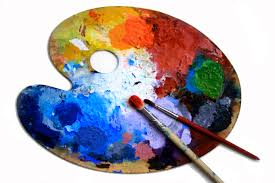 Mrs HickeyMrs Hickey’s email is:shobha.hickey@hestalbanssth.catholic.edu.auWeek 1Art CompetitionThis week you will create a piece of art on the theme ‘Home is where the art is’. Your artwork can be 2D or 3D. It can be a drawing, painting, sculpture, construction or something else. Step 1: Brainstorm ideas for ‘Home is where the art is’. Think about things that make you feel happy. Making art is important for us to grow, learn and share. See the examples below to get an idea. There is no right or wrong. Step 2: Do a draft/rough drawing of your ideas for an artwork. Step 3: Create your artwork anyway you want using different techniques taught in the class. Think about the colours, patterns and textures you might use. Step 4: If you want to enter the Zart Art competition, talk to your parents to take a photo of your artwork and email the photo to zartart@zartart.com.au with your:NameEmail AddressPhone NumberYear LevelCategory section (Category 1: Primary Foundation to Level 3    Category 2: Primary Level 4 to Level 6)School Name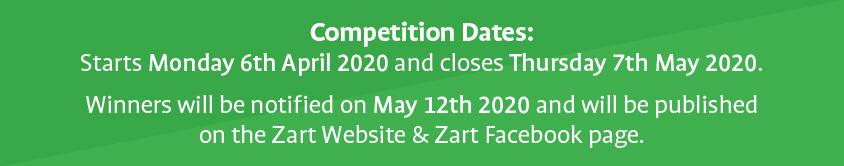 HOME is where the ART is…for your chance to win $250* of Art & Craft Materials…PLUS $450* of Art & Craft Materials for your schoolTotal $700* value per prize!6 Prizes up for grabs! TOTAL Prize pool value $4200Step 5: Email your photo of your artwork to Miss Hickey. shobha.hickey@hestalbanssth.catholic.edu.auSee https://www.zartart.com.au/zartstatic/page/home-art-competition REMEMBER TO BE CREATIVE. I’M LOOKING FORWARD TO SEEING THE WONDERFUL ARTWORKS YOU CREATE.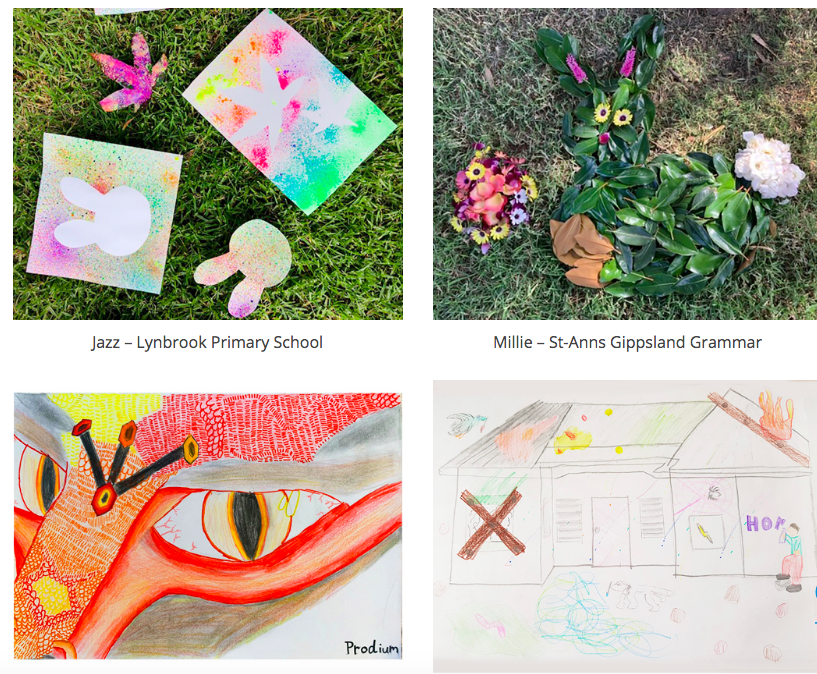 